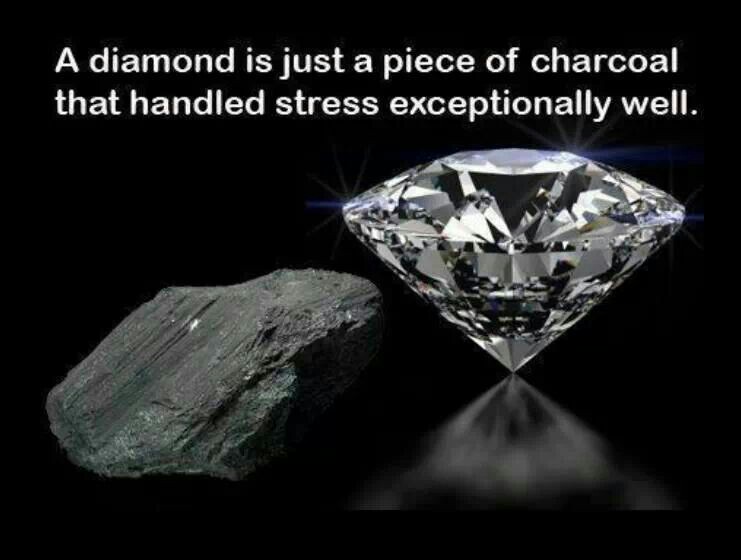 Sign up for the newest version of Breathe: A Stress Resilience Program by Masterpiece LivingContact ________________to sign up today!Date/Time:	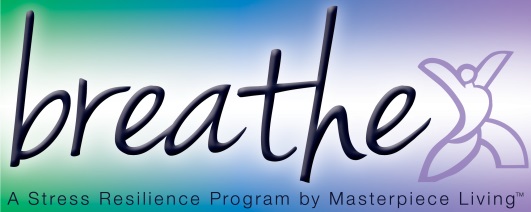 